Број: 152-17-О/4Дана: 30.08.2017.ПРЕДМЕТ: ДОДАТНО ПОЈАШЊЕЊЕ КОНКУРСНЕ ДОКУМЕНТАЦИЈЕ БРОЈ 152-17-О - Набавка протетских имплантата кука, колена и рамена за потребе Клинике за ортопедску хирургију и трауматологију у оквиру Клиничког центра Војводине ПИТАЊA ПОТЕНЦИЈАЛНОГ ПОНУЂАЧА:„Poštovani,Da li je za Naručioca prihvatljivo da proizvođačke kataloge dostavi u vidu fotokopije na engleskom jeziku obzirom da konkursnom dokumentacijom (Javna nabavka 152-17-O, strana 21, tačka 9.5. Drugi zahtevi) nije precizirano?“ОДГОВОР НАРУЧИОЦА:Наручилац ће прихватити каталог на страном језику уз обавезан слободан превод понуђача са приложеном изјавом да је превод на српски језик веродостојан и да одговара свим подацима наведеним у каталогу.Дозвољено је приложити и извод из каталога на енглеском језику и превод на српски језик, односно штампани примерак електронског каталога.        С поштовањем, Комисија за јавну набавку 152-17-ОКЛИНИЧКИ ЦЕНТАР ВОЈВОДИНЕKLINIČKI CENTAR VOJVODINE21000 Нови Сад, Хајдук Вељкова 1, Војводина, Србија21000 Novi Sad, Hajduk Veljkova 1, Vojvodina, Srbijaтеl: +381 21/484 3 484www.kcv.rs, e-mail: tender@kcv.rs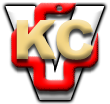 